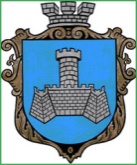 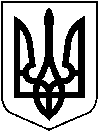 УКРАЇНАХМІЛЬНИЦЬКА МІСЬКА РАДАВінницької областіВИКОНАВЧИЙ КОМІТЕТР І Ш Е Н Н Я«___» __________ 2022р.                                                                            №____       м. ХмільникПро  організацію безкоштовногохарчування учнів Кожухівськоголіцею Хмільницької міської радиВраховуючи Порядок організації харчування в закладах освіти Хмільницької міської   територіальної громади у новій редакції, затверджений  59 сесією міської ради 7 скликання від 14.01.2019 року №1885(зі змінами), розглянувши лист Управління освіти, молоді та спорту Хмільницької міської ради від  18.02.2022  №01-14/214, керуючись  ст.ст. 32, 59  Закону України «Про місцеве самоврядування в Україні»,  виконавчий комітет міської радиВИРІШИВ:Дозволити Управлінню освіти, молоді та спорту Хмільницької міської ради   (Оліх В.В.)   організувати   до   кінця   2021 – 2022  н. р.   безкоштовне    харчування для  Подсадного Алєкса Станіславовича, учня 5 класу Кожухівського ліцею Хмільницької міської ради, та Подсадного Аарона Станіславовича, учня 7 класу Кожухівського ліцею Хмільницької міської ради,  із  сім’ї,   яка перебуває  у  складних   матеріально-побутових   умовах,   у   межах   коштів,  виділених  на    харчування.Витрати на харчування проводити в межах кошторисних призначень КПКВКМБ 0611021 «Надання загальної середньої освіти закладами загальної середньої освіти» КЕКВ 2230 «Продукти харчування».Контроль за виконанням цього рішення  покласти на заступника  міського голови  з питань діяльності виконавчих органів міської ради  Сташка А.В., супровід виконання доручити начальнику Управління освіти, молоді та спорту Хмільницької  міської ради Оліху В.В.            Міський голова                                                                       Микола ЮРЧИШИНЛист – погодження до  проєкту рішення виконавчого комітету Хмільницької міської ради «Про організацію   безкоштовного харчування учнів Кожухівського ліцею Хмільницької міської ради»Виконавець:  Начальник  Управління освіти, молоді та спорту Хмільницької міської ради Віталій ОЛІХ                                                                                              _____________________                          Погоджено:                                                                                                                                                                            Керуючий справами виконкому міської ради С. МАТАШ                                                                                              ____________________                 Заступник міського голови з                 питань  діяльності виконавчих                           органів     міської ради Андрій СТАШКО_____________________  Начальник  фінансового управління Хмільницької міської радиТетяна ТИЩЕНКО _____________________Начальник юридичного відділу   Хмільницької міської ради Надія БУЛИКОВА_____________________     Головний спеціаліст з питань запобігання  та виявлення корупції Хмільницької міської ради                            Віктор ЗАБАРСЬКИЙ                                                                                               _____________________Надіслати рішення:Управлінню освіти, молоді та спорту  Хмільницької  міської ради 